Publicado en Madrid el 01/06/2023 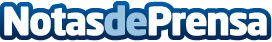 Según Catenon, la crisis del agua impulsa de manera estratosférica un nuevo mercado laboralEstá previsto que este cambio de modelo movilice en los próximos años 3.060 millones de euros en inversiones públicas y privadas, que activarán la creación de cerca de 3.500 puestos de trabajo altamente cualificados. La sequía está abriendo una era altamente innovadora en nuestro país, que exige nuevos retos y un cambio radical en la manera de cómo se gestionan los recursos. Un nuevo paradigma donde la Reutilización y la Digitalización son las claves del presente y del futuroDatos de contacto:María Guijarro622 83 67 02Nota de prensa publicada en: https://www.notasdeprensa.es/segun-catenon-la-crisis-del-agua-impulsa-de_1 Categorias: Nacional Madrid Ecología Recursos humanos Otras Industrias Innovación Tecnológica Sector Energético Digital http://www.notasdeprensa.es